                                               บันทึกข้อความ
ส่วนราชการ  วิทยาลัยการอาชีพหลวงประธานราษฎร์นิกร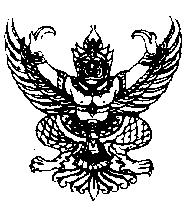 ที่.........................................................วันที่................................................................................................................................เรื่อง  ขออนุญาตเปลี่ยนแปลงคำสั่งเดินทางไปราชการเรียน  ผู้อำนวยการวิทยาลัยการอาชีพหลวงประธานราษฎร์นิกรตามคำสั่งวิทยาลัยการอาชีพหลวงประธานราษฎร์นิกร ที่ .................../2561 เรื่อง ให้ข้าราชการเดินทางไปราชการ เพื่อ................................................................................................................................................................................................ณ................................................................................................................จังหวัด........................................................................ระหว่างวันที่................เดือน................................พ.ศ................ ถึงวันที่................เดือน..................................พ.ศ.................นั้น	ในการนี้ ข้าพเจ้า (นาย/นาง/นางสาว)...........................................................................ตำแหน่ง...................................จึงขออนุญาตเปลี่ยนแปลงคำสั่งเดินทางไปราชการ ดังนี้.....................................................................................................................................................................................................................................................................................................................................................................................................................................................................................................................................................................................................................จึงเรียนมาเพื่อโปรดอนุญาต							ลงชื่อ...............................................................
                                                                              (.......................................................................)
        ได้ตรวจสอบแล้วถูกต้อง โปรดอนุญาต        .............................................................................................ลงชื่อ...........................................................(...................................................................)หัวหน้างาน/หัวหน้าแผนก.........................................วันที่.....................................................        ได้ตรวจสอบแล้วถูกต้อง โปรดอนุญาต        ..................................................................................ลงชื่อ.........................................................(..................................................................)รองผู้อำนวยการฝ่าย.........................................วันที่.....................................................        ได้ตรวจสอบแล้วถูกต้อง โปรดอนุญาต        .......................................................................................ลงชื่อ............................................................(....................................................................)รองผู้อำนวยการฝ่ายบริหารทรัพยากรวันที่.....................................................        อนุญาต        ....................................................................................ลงชื่อ.........................................................(.................................................................)ผู้อำนวยการวันที่.....................................................